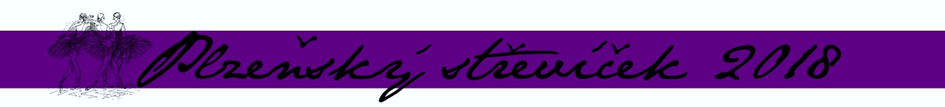 ČASOVÝ PLÁN SOUTĚŽEČASOVÝ PLÁN SOUTĚŽE12:15ZAHÁJENÍ SOUTĚŽE12:30 - 13:30I A + II A10 MIN.PAUZA13:40 - 14:25I B + II B + I C + II C 15 MIN.PAUZA14:40 - 15:25III Aa)10 MIN.PAUZA15:35 - 16:25IIIAb) + III B 10 MIN.PAUZA16:35 - 17:35III C + IV A15 MIN.PAUZA 17:50 – 18:35V A + IV B + V B +IV C + V C25 MIN.PAUZA19:00VYHLÁŠENÍ VÝSLEDKŮ